  Методическая разработка урока чтенияАвтор: Лефлер Татьяна Робертовна учитель начальных классов МОУ «Средняя общеобразовательная школа № 3» г. Бийск Алтайский крайПредмет: чтение Программа: развивающая система Л.В.ЗанковаКласс: первыйТема: Звуки [в][в]. Буква В в.Данный урок тридцать первый  в системе уроков по предмету, первый по данной теме.Тип урока: открытие новых знанийЦель: Создать условия для ознакомления с новыми звуками и буквой, которой они обозначаются; рассмотреть особенности новых звуков.Задачи: Познавательные: познакомить учащихся  с новыми  звуками и буквой, учить выделять эти звуки в речи, давать характеристику звукам, узнавать букву, учить читать  слова с новой буквой. Развивающие: способствовать развитию устной речи, фонематического слуха,  общеучебных умений и навыков, познавательных процессов: восприятия, мышления, памяти и внимания; Воспитательные: способствовать воспитанию устойчивого познавательного интереса к предмету.Формы организации познавательной деятельности учащихся: фронтальная, индивидуальная, групповая (работа в паре).Методы и приёмы: создание ситуации успеха; методы словесной и наглядной передачи информации, практическая работа, частично-поисковый метод, проблемный метод.Средства обучения: мультимедиапроектор, интерактивная доска SMART Board, Учебные пособия: Н.В.Нечаева, К.С.Белорусец «Азбука», 1 класс (учебник), Самара, издательство «Фёдоров», 2010Ход урока           I ЭТАП: Организационный          Задачи этапа: подготовка учащихся к работе (мотивация); создание положительной эмоциональной атмосферы. Содержание деятельности:1. Организация начала урокаа) Стихотворение: Утром ранним кто-то странныйЗаглянул в мое окно, 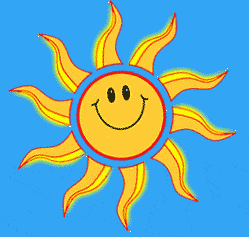 На ладони появилось рыжее пятно.Это солнце заглянуло,	Будто руку протянуло, Тонкий лучик золотой. И как с первым лучшим другомПоздоровалось со мной.б) Слова учителя (к классу):- Солнышко поздоровалось и с вами. Оно желает вам удачи и хорошего настроения.-Пусть сегодняшний урок принесёт нам радость общения друг с другом. Я желаю, чтобы за время работы вы поднялись на ступеньку выше. Успеха и удачи вам!          II ЭТАП: Актуализация опорных знаний.         Задачи этапа: актуализация знаний, необходимых для усвоения новых знаний.         Содержание деятельности:1. Повторение изученных букв-Что мы изучаем на уроках обучения грамоте? (Звуки, буквы, учимся составлять слова, учимся читать)-С чего обычно начинаем урок? (с повторения)-Всё будем повторять? (только то, что необходимо для сегодняшнего урока)-Вспомним вместе, какие буквы мы изучили, правильно их назовём (на доске буквы уже прикреплены)-Вспомним изученные буквы гласных звуков (выбрать карточки только с гласными)-Какие гласные указывают на твёрдость, мягкость предыдущих согласных звуков?-Вспомним изученные буквы согласных звуков (выбрать карточки только с гласными)-На какие группы можно разделить буквы согласных звуков?Игра «Твёрдый, мягкий»-Какая буква играть не будет и почему? ( й)2. Составление и чтение слов с изученными буквамиа)-Можно ли из этих букв составить слова? Почему возможно?Игра «Составь слова» б)-Прочитаем слова, которые составила для вас я.Мирон       лимоныМарина     налимыРоман        майоры-Что общего для слов 1 столбика можете назвать?(имена собственные)-Какие ещё слова нужно писать с большой буквы?-Какой частью речи являются слова 1 столбика?-На какие вопросы отвечают существительные?-Прочитайте слова 2 столбика.-Какие слова непонятны по значению?-Где можно выяснить значение непонятных слов? (в толковом словаре)-Какой частью речи являются данные слова?-Как определили, что это имена существительные?-Посоветуйтесь с соседом на какие две группы можно разделить эти существительные?-Назовите слова, которые отвечают на вопрос Кто? Что?3. Работа со звуковыми схемами-Что вы видите на доске? (звуковая схема)-Сколько звуков в схеме?-Какое задание можно выполнить? (подобрать слова к схемам)-Поселим каждый звук в свой домик.          III ЭТАП: Формулирование темы и цели.          Задачи этапа: обеспечение понимания учащимися цели учебно-познавательной деятельности.            Содержание деятельности:Определение нового звука в слове. Формулирование темы и цели на урок.-Рассмотрите слайд.-Кого и что вы видите?-Произнесём слова хором.-Какой звук повторяется?-Почему именно на этих звуках мы сосредоточили внимание?-Сформулируйте тему нашего урока. ( Знакомство с новой буквой и звуками, которые она обозначает).- Отталкиваясь от темы и опираясь на начало предложений, записанных на доске, сформулируйте цели урока:1.Познакомиться с новыми звуками и буквой.2.Учиться отличать новые звуки и букву от ранее изученных.3.Учиться читать слоги, слова, предложения с новой буквой.          IV ЭТАП: “Открытие” новых знаний. Знакомство с новым звуком.         Задачи этапа: обеспечить открытие и  усвоение учащимися новых знаний о звуках  [в], [в‘]  и букве, которая его обозначает.         Содержание деятельности:1. Выделение нового звука из слова «ворона». Наблюдение за звуком.- Что нужно узнать о звуке? (Согласный он или гласный; если согласный, то твёрдый или мягкий; звонкий или глухой). - Произнесите слово “ворона”, составим звуковую схему.-Выделите новый звук. -Как узнать какой это звук? С чего следует начинать свои исследования?                                           Будем работать по плану.1.Произнеси. Определи гласный или согласный, твёрдый или мягкий. 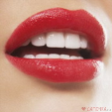 2.Послушай в «наушниках». Глухой или звонкий. 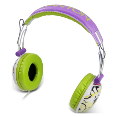 3.Поработай с зеркалом. 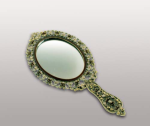 - В каком положении находятся губы? - В каком положений находятся зубы – сомкнуты или раскрыты? - Где находится кончик языка?Вывод:- этот звук согласный (потому что воздух встречает преграду), твёрдый, звонкий (произносим его голосом и шумом).-Как вы думаете, есть ли у этого звука парный мягкий звук?-Назовите слова, в которых этот звук мягкий (Дети называют разные слова с новым звуком). 2.Физминутка.  «Ветерок»Ветер дует нам в лицо. ( Машут руками на лицо). Закачалось деревцо.( Качаются из стороны в сторону). Ветер тише, тише, тише. (Приседая, машут руками вверх- вниз). Деревцо всё выше, выше. (Тянутся вверх).-Назовите слова в которых повстречались новые звуки.( из текста физкультминутки)3. Работа с учебником ( стр 39)-Рассмотрите иллюстрации и назовите слова в названии которых встречается звук [в], [в]4. Игра. « Твёрдый-мягкий»- Правила игры: если слышите слово с твёрдым звуком, показываете синий сигнал, слышите мягкий звук, показываете зелёный сигнал.(водолаз, ветер, волны, вилка, витрина, волейбол)- Всё узнали про новый звук? Можно знакомиться с буквой.5. Знакомство с новой буквой.- Найдите новую букву среди букв на доске и назовите её. 	-Определим место  буквы в алфавите и на ленте.	-Рассмотрите аншлаг с буквами в учебнике и на доске.-Почему видим четыре буквы?-Покажите письменные, печатные буквы.-На что похожа буква? -На что похожа буква В? (стихи, показ в паре, индивидуально)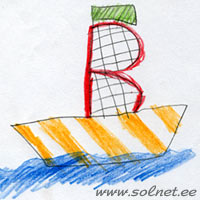 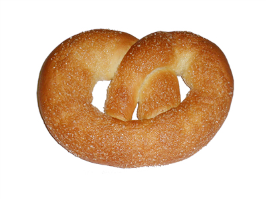 -Напечатайте букву на индивидуальных досках.          V ЭТАП: Первичное закрепление знаний.          Задачи этапа: провести анализ и дать оценку успешности достижения цели и наметить перспективу последующей работы.          Содержание деятельности:1. Разгадывание ребусов. Чтение слов (стр 39)- Ребята, вы любите разгадывать ребусы?-Поработайте в паре. Назовите слова к ребусам.-Прочтите слова, которые у вас получились? (вода, вол, ворона, Вова, вилы) -Значение, каких слов вам хотелось бы уточнить?-Что общего для всех слов можете назвать? (имена существительные, везде встречается новая буква…)-Какое слово может быть лишним? Почему?2. Чтение и работа с текстом «Бобры»-Ребята, любите вы путешествовать?-Это  слово  рассыпалось.  Переставив  слоги,  вы получите  название  места,  куда  мы  отправимся.-Что такое библиотека?БИБЛИОТЕКА (от греч. biblion — книга и theke — хранилище, вместилище, ящик).  Учреждение, организующее сбор, хранение, общественное пользование произведениями печати. -Кто из вас регулярно посещает библиотеку?-Что любите читать?-Я вас приглашаю прочитать интересный текст.-А вот о ком он вы узнаете, если разгадаете загадку. Вот так звери. Нор не роют, Все они одеты в шубы, Инструмент не пилы – зубы. (бобры).  -Что знаете об этих животных?-Прочитайте текст.Бобры.     На берег вылез большой бобр. Хвост напоминает лопату. Передние лапы короче задних. Бобр увидел молоденькую осинку. Обхватил передними лапами и начал грызть. Дерево рухнуло. Бобр отгрыз ветки, потащил их к воде. Постепенно он перенёс все ветки. Потом ветки деревьев бобры облепили грязью. Жилище готово!- Какое дерево использовали бобры для строительства?-Как вы думаете почему бобры отгрызают ветки у дерева, которое они приготовили для своего жилища?-Какой это зверёк?- Что они построили?  - А сейчас поработаем с текстом:  Перечитайте текст и сосчитает все слова с буквой В.(12 слов)         VI ЭТАП: Итог урока          Задачи этапа: провести анализ и дать оценку успешности достижения цели и наметить перспективу последующей работы.- Какие открытия сделал на уроке?- Вернёмся к нашим целям. Как вы считаете, смогли ли мы реализовать все цели?  В - буква очень важная,  Воображала страшная.  Грудь колесом, живот надут,  Как будто нет важнее тут.         VII ЭТАП: Домашнее задание.         Задачи этапа: мотивировать детей на поисковую работу, чтение.- Если хотите узнать что-то интересное о бобрах , найдите и прочтите  в других книгах и журналах. Расскажите нам на следующем уроке, что интересного вы узнали о них.           VIII ЭТАП Самооценка учащихся.          Задачи этапа: побудить детей к анализу собственной деятельности. Выделение и осознание учащимися того, что уже усвоено и что еще подлежит усвоению Развитие самооценки при достижении целей.Лесенка «Успеха»- Если вам понравилось, как вы работали на уроке, и у вас было отличное настроение, то возьмите красную звёздочку; если осталось для вас что либо непонятое возьмите зелёную звёздочку.- Спасибо всем за урок.  Урок окончен.          Литература:1. Азбука: для 1 класса четырёхлетней начальной школы  / Н.В.Нечаева, К.С.Белорусец «Азбука», 1 класс (учебник), Самара, издательство «Фёдоров», 2010 2. Бакулина Г.А. Интеллектуальное развитие младших школьников на уроках обучения грамоте: Пособие для учителя. – М.: Гуманит. изд. центр ВЛАДОС, 23003. – 240с.3. Волина В.В. Учимся играя. – М.: Новая школа, 1994